Cube root of 1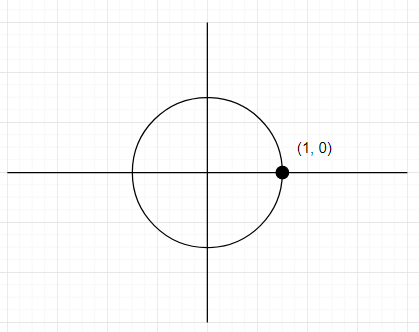 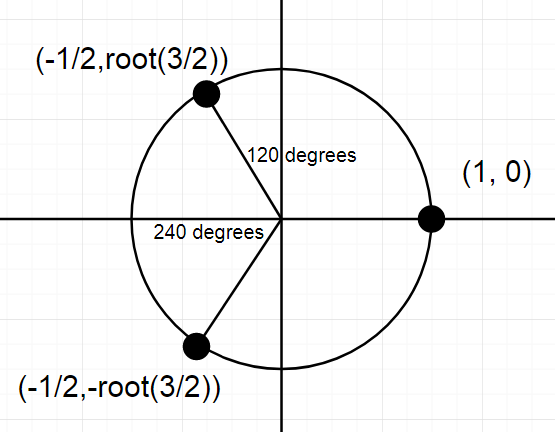 Solutionsn=0n=1	(120(-+i)n=2	(240(-- i)Solutions =>	 z1 = 1,   z2 =,    z3=